JÍDELNÍČEK 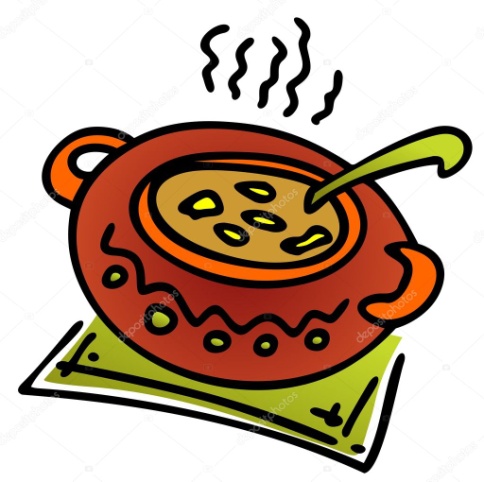 Týden od 31.1.–4.2.2022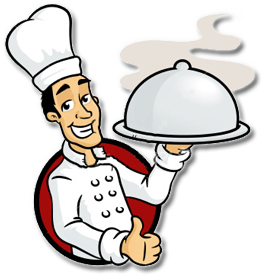  Změna jídelníčku vyhrazena, přejeme Vám DOBROU CHUŤ   